ДЕПАРТАМЕНТ ОБРАЗОВАНИЯ города МОСКВЫ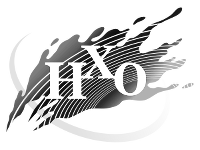 Государственное автономное образовательное учреждениедополнительного профессионального образования  города МосквыМОСКОВСКИЙ ЦЕНТР РАЗВИТИЯ КАДРОВОГО ПОТЕНЦИЯАЛА ОБРАЗОВАНИЯУПРАВЛЕНИЕ НЕПРЕРЫВНОГО ХУДОЖЕСТВЕННОГО ОБРАЗОВАНИЯ129301, Москва, улица Касаткина, дом 1; тел./факс: (495) 683-27-81, e-mail: cnho@yandex.ru, cnho@mioo.ru; сайт: http://cnho.ru______ . ______ . 20 ______	№_________ИНФОРМАЦИОННОЕ ПИСЬМОУважаемые коллеги и дорогие друзья!	Управление непрерывного художественного образования ГАОУ ДПО МЦРКПО  приглашает Вас принять участие в  Конференции «Роль искусства в формировании мировоззрения и социальной активности человека XXI века». Ежегодная XXVI-я «Мастерская Б.М. Неменского» с 29 октября по 2 ноября 2019 г. по адресу: г. Москва, ул. Касаткина, д.1. 	Целью Конференции является организация коммуникационной и выставочной площадки для обмена опытом в формате нетворкинга, поддержки перспективных образовательных инициатив и современных подходов в художественном образовании.	Регистрация для участия в Конференции В программу Конференции включены: Пленарное заседание в формате круглого стола Работа секций VII ВСЕРОССИЙСКОГО ОЧНОГО КОНКУРСА ПЕДАГОГИЧЕСКИХ ПРОЕКТОВ ПЕДАГОГОВ-ХУДОЖНИКОВ: «Результаты реализации оригинальных сценариев занятий по изобразительному искусству»,  «Социальные художественные проекты и результаты их осуществления», «Педагогические публикации, сайты и работы со средствами массовой информации». Конкурс проводиться совместно с Международным союзом педагогов-художников.3-5 дни Конференции будут проходить также на площадке форума специалистов художественного образования «Достояние России. Искусство и культура – детям». В рамках Форума пройдут совместные панельные дискуссии на актуальные для художественного образования темы и творческие мастер-классы. Для участия в Форуме необходима дополнительная регистрация на сайте культура-детям.рф http://xn----7sbnevgl1arfdc9i2b.xn--p1ai/	К участию в конференции приглашаются педагоги образовательных организаций общего и дополнительного образования, детских художественных школ и школ искусств, преподаватели высшей школы и системы среднего профессионального образования.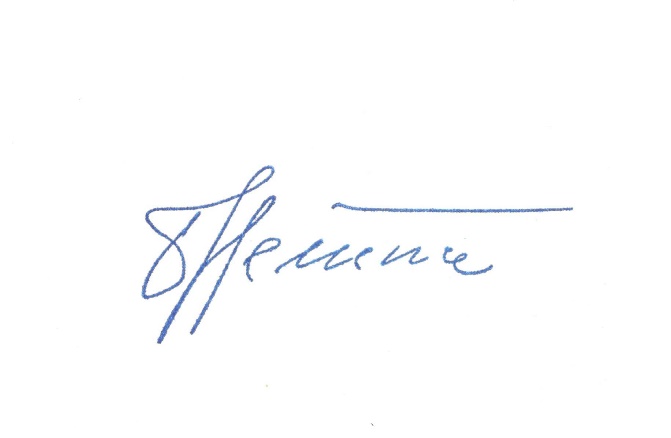 Участие в конференции бесплатное, проезд и проживание за счёт направляющий стороны. Руководитель Управления НХО МЦРКПОнародный художник России,академик  Российской академии художеств,академик Российской академии образования,лауреат государственных премий СССР и РФ,кавалер ордена «За заслуги перед Отечеством»(III),профессор                                                                                                                          Б.М.  Неменский